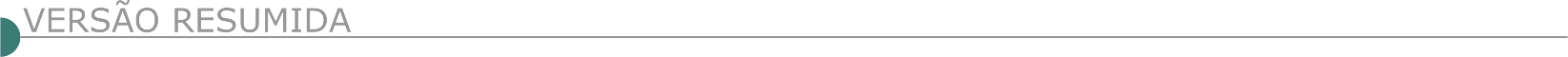 ESTADO DE MINAS GERAISCEMIG GERAÇÃO E TRANSMISSÃO S. A. GERÊNCIA DE COMPRAS DE MATERIAIS E SERVIÇOS AVISOS DE EDITAL PREGÃO ELETRÔNICO 510-H16219. Objeto: Contratação dos serviços técnicos e de engenharia para a implantação de empreendimentos de expansão da CEMIG GT. Pregão Eletrônico 510-H16242. Objeto: Elaboração de Projeto e Dimensionamento de Aterramento Especial em anéis para estrutura de Linhas de Transmissão da AT. Editais e demais informações: http://compras.cemig.com.br. CAPITÓLIO PREFEITURA MUNICIPAL - TOMADA DE PREÇOS N. º 03/2022Torna público através da Presid. CPL, Claudio Henrique Mesquita Junior, que se acha aberto o Procedimento Licitatório nº.19/2022, do tipo menor preço global, objetivando a contratação de empresa especializada para ALARGAMENTO DE VIA PÚBLICA (CALÇADÃO) MURO DE ARRIMO E RAMPA DE ACESSO DE VEICULOS na Santa Casa. Devendo os Envelopes contendo Documentação Habilitação (Envelope 01) e Proposta Comercial (Envelope 02) serem entregues na Seção de Licitação, até às 09:00 horas do dia 21/02/2022, sendo que o Envelope 01 referente à Habilitação será aberto às 09:30 horas do dia 21/02/2022, no mesmo local. Informações através do telefone (37)33730300 ou www.capitolio.mg.gov.br. PREFEITURA DE CHAPADA DO NORTE DEPARTAMENTO DE LICITAÇÕES AVISO DE LICITAÇÃO Nº 004/2022 A Prefeitura Municipal de Chapada do Norte/MG torna público o Processo Licitatório nº 004/2022 – Tomada de Preços nº 001/2022 que tem como objeto a contratação de empresa do ramo, para obras de Reforma do Estádio de futebol de Cachoeira do Norte, objetivando a execução de ações relativas ao planejamento urbano. DATA DE ABERTURA: 21 de fevereiro de 2022 ás 09h00min. LOCAL DA SESSÃO PÚBLICA: Sala do setor de licitações - Rua João Luís Rodrigues Soares, nº 101, Centro, Chapada do Norte/MG. Demais informações à disposição no Tel. (33) 3739- 1105; e-mail licitacao@chapadadonorte.mg.gov.br e no site www.chapadadonorte.mg.gov.br. DEPARTAMENTO DE LICITAÇÕES AVISO DE LICITAÇÃO Nº 005/2022A Prefeitura Municipal de Chapada do Norte/MG torna público o Processo Licitatório nº 005/2022 – Tomada de Preços nº 002/2022 que tem como objeto a contratação de empresa do ramo, para obras de reforma do Estádio de futebol de Santa Rita do Araçuaí, objetivando a execução de ações relativas ao planejamento urbano. DATA DE ABERTURA: 22 de fevereiro de 2022 ás 09h00min. LOCAL DA SESSÃO PÚBLICA: Sala do setor de licitações - Rua João Luís Rodrigues Soares, nº 101, Centro, Chapada do Norte/MG. Demais informações à disposição no Tel. (33) 3739- 1105; e-mail licitacao@chapadadonorte.mg.gov.br e no site www.chapadadonorte.mg.gov.br. CONCEIÇÃO DO MATO DENTRO PREFEITURA MUNICIPAL AVISO DE RETIFICAÇÃO I DE LICITAÇÃO – CONCORRÊNCIA Nº 028/2021 O Município de Conceição do Mato Dentro – MG torna público que realizará o Processo nº 248/2021 – Concorrência nº 028/2021, cujo objeto é a contratação de empresa especializada em engenharia para execução dos serviços da obra de infraestrutura e saneamento do distrito de Córregos, no município de Conceição do Mato Dentro/MG, concomitante com Planilha Base Orçamentária, Cronograma Físico-Financeiro, Memorial Descritivo e Projetos, anexos ao Edital n° 248/2021. Dia da abertura: 07 de março de 2022, às 09h00min. Maiores informações pelo telefone (31) 3868-2398 - Edital disponível no site oficial do Município – www.cmd.mg.gov.br. Renata Maria Vidigal Guimarães – Secretária Municipal de Administração.CONCEIÇÃO DO MATO DENTRO PREFEITURA MUNICIPAL AVISO DE RETIFICAÇAÕ I – TOMADA DE PREÇO Nº 013/2021. O Município de Conceição do Mato Dentro – MG torna público a retificação I do Processo licitatório nº 209/2021 – Tomada de Preço nº 013/2021, cujo objeto Contratação de empresa especializada para construção dos pórticos do Parque natural Municipal do salão de pedras, em atendimento a solicitação da Secretaria Municipal de Meio Ambiente e Gestão Urbana, do município de Conceição do Mato dentro/MG, conforme especificações constantes na planilha, cronograma, memorial descritivo e projetos, anexos ao edital n° 209/2021. Dia da abertura: 22 de fevereiro de 2022, às 09h30min. Maiores informações pelo telefone (31) 3868-2398 - Edital disponível no site oficial do Município – www.cmd.mg.gov.br. PREFEITURA DE CORAÇÃO DE JESUS COMISSÃP DE LICITAÇÃO AVISO DE TOMADE DE PREÇO Nº 01/2022 A Pref. Munic. de Coração de Jesus/MG, através da Secretaria Municipal de Saúde torna público a TOMADA DE PREÇO N° 01/2022, cujo objeto é a CONTRATAÇÃO DE EMPRESA ESPECIALIZADA EM OBRA DE ENGENHARIA PARA CONSTRUÇÃO DE MÓDULOS SANITÁRIOS PARA IMPLANTAÇÃO DE MELHORIAS SANITÁRIAS DOMICILIARES NESTE MUNICÍPIO, CONFORME PROPOSTA N° 053090/2018 – FUNASA. Data: 22/02/2022 às 07h30min. Edital disponível no site www.coracaodejesus.mg.gov.br ou e-mail: licitacoracao@yahoo.com.br. Maiores informações através do telefone: (38) 3228-2282.PREFEITURA MUNICIPAL DE DOM BOSCO-MG - COMISSÃO DE PREGÃO E LICITAÇÕES PUBLICAÇÃO TOMADA DE PREÇOS Nº 04_2022. Edital da Tomada de Preços nº 04/2022, a Prefeitura Municipal de Dom Bosco MG, torna público que realizará no dia 21 de janeiro de 2022, a partir das 08h30min, será realizada a sessão relativa à licitação na modalidade Tomada de Preços do tipo “Menor Preço por item”, cujo objeto é a contratação de empresa para execução de Serviços no Lago e outros, conforme edital e seus anexos. Maiores informações poderão ser obtidas pelos tels. (38) 3675-7137, site www.dombosco.mg.gov.gov.br ou , e-mail licitacoesdombosco@gmail.com ou no edifício sede da Prefeitura Municipal de Dom Bosco MG, 02 de Fevereiro de 2021.PREFEITURA DE ESTRELA DO INDAIÁ DEPARTAMENTO DE ADMINISTRAÇÃO E PLANEJAMENTO AVISO DE LICITAÇÃO - PROCESSO LICITATÓRIO N° 023/2022 Prefeitura Municipal de Estrela do Indaiá, Processo Licitatório n° 023/2022, na modalidade Tomada de Preços n° 003/2022. AVISO DE LICITAÇÃO – Objeto: CONTRATAÇÃO DE EMPRESA ESPECIALIZADA PARA REVITALIZAÇÃO DA PRAÇA DO ROSÁRIO DE ESTRELA DO INDAIÁ, SITUADO À RUA PEDRO MACIEL ESQUINA COM A RUA BELCHIOR RIBEIRO, DE CONFORMIDADE COM AS ESPECIFICAÇÕES E CONDIÇÕES DESTE EDITAL E SEUS ANEXOS, ATRAVÉS DE RECURSO PRÓPRIO, a ser realizado no dia 21/02/2022 às 09:00 horas. Informações podem ser obtidas no setor Licitações à Praça São Sebastião, 219, Fone (37) 3553-1200 ou por e-mail licitacao@estreladoindaia.mg.gov.br. FRANCISCO BADARÓ PREFEITURA MUNICIPAL - PROCESSO LICITATÓRIO Nº 006/2022 TOMADA DE PREÇOS Nº 002/2022 Data de Abertura: 03/03/2022 Hora: 09:00 - O Município de Francisco Badaró/MG, torna público que fará realizar Procedimento Licitatório nº 006/2022 - Modalidade: Tomada de Preços nº 002/2022 - Tipo: Menor Preço, para a Contratação de empresa especializada no ramo de construção civil, sob o regime de empreitada global para execução de remanescente de obra de construção de quadra poliesportiva no Distrito de Tocoiós de Minas, no Município de Francisco Badaró/MG. Maiores informações fone: (33) 3738- 1123/3738-1228. E-mail: setor.licitacao@franciscobadaro.mg.gov.br. FRANCISCO SÁ PREFEITURA MUNICIPAL AVISO DE REPUBLICAÇÃO PL Nº 013/2022 - TOMADA DE PREÇO Nº 002/2022 OBJETO: “Contratação de empresa especializada em construção civil visando a execução da obra de construção para conclusão do Centro de Convenções localizado no Parque dos Namorados no município de Francisco Sá, Minas Gerais”. Republica-se o instrumento convocatório/ edital devido as alterações feitas nos itens “Das condições de participação”, item 4.2.2.3, alínea “c-3”, “d”, “d-4”; item 17.13; 17.28; 17.32, alínea “c”; Anexo VII, item 7.11; 8.0 e 8.1.13. Tendo em vista que a presente mudança altera a documentação de habilitação técnica, prorroga-se a data para a realização do certame, para o dia 18/02/2022 às 09h00min. Telefone: (38) 98816-0346 - Site: www.franciscosa.mg.gov.br ou e-mail: licitacaofranciscosamg@gmail.com. AVISO DE LICITAÇÃO PL Nº 019/2022 - TOMADA DE PREÇO Nº 003/2022 Objeto: “Contratação de empresa especializada em construção civil visando a execução da obra de construção de quadra coberta com vestiários no Distrito São Geraldo, Município de Francisco Sá, Minas Gerais. ” Abertura da sessão será dia 22 de fevereiro de 2022 às 09h00min. Telefone: (38) 98816-0346 - Site: www.franciscosa.mg.gov.br ou e-mail: licitacaofranciscosamg@gmail.com. GUANHÃES PREFEITURA MUNICIPAL AVISO DE LICITAÇÃO – TOMADA DE PREÇOS Nº 007/2021A Comissão Permanente de Licitação do Município de Guanhães/ MG torna público para conhecimento dos interessados que acontecerá a Tomada de Preços nº 007/2021, Processo Licitatório nº 111/2021– Objeto: Contratação de empresa para realizar serviços de pavimentação asfáltica em PMF em diversas ruas do bairro nações no Município de Guanhães/MG. Data da Sessão: 22/02/2022 às 09h. Maiores informações no Setor de Licitação, na sede da Prefeitura Municipal de Guanhães ou pelo telefone (33) 3421-1501, das 13h30 às 17h, e ainda pelo e-mail licitacoes@guanhaes.mg.gov.br ou no site www.guanhaes.mg.gov.br. IBIÁ/MG SAAE - SERVIÇO AUTÔNOMO DE ÁGUA E ESGOTO DO MUNICÍPIO DE IBIÁ SETOR DE LICITAÇÕES MASSA ASFÁLTICA PARA TAPA BURACOS O SAAE – SERVIÇO AUTÔNOMO DE ÁGUA E ESGOTO DE IBIÁ/MG conforme Decreto Municipal 4.195 de 23/07/2015, instituindo o Pregão Presencial, torna público a abertura de Processo Administrativo licitatório nº 01/2022 na modalidade Pregão Presencial nº 01/2022, visando a contratação de empresas para o fornecimento de 250 (duzentos e cinquenta) toneladas de MASSA ASFÁLTICA e prestação de serviços na operação tapa buraco em vários locais da malha urbana, neste município de Ibiá-MG conforme Edital e anexos, que se realizará no dia 16/02/2022 (quarta-feira) às 09:00 (nove horas), na sede administrativa, na Rua Prefeito Ivo Mendes, nº 275, centro, em Ibiá-MG, conforme características e descrições técnicas do Anexo I – Termo de Referência, do edital, estando à disposição nos dias úteis, das 07:30 às 11:30 e das 13:00 às 17:00, na sede do SAAE, ou no site www.saaeibia.mg.gov.br.ITABIRINHA PREFEITURA MUNICIPAL - TOMADA DE PREÇOS Nº 001/2022. A Prefeitura Municipal de Itabirinha comunica que abriu Processo Licitatório nº 004/2022, Tomada de Preços nº 001/2022, objetivando a contratação de empresa especializada de engenharia para execução de obra de pavimentação de diversas ruas do município de Itabirinha, Convênio 1491002046/2021/SEGOV. A abertura será dia 21 de fevereiro de 2022, às 08h00, no setor de Licitações, Rua Candido Bacelar, 76 – Centro – Itabirinha – MG. AVISO DE LICITAÇÃO – TOMADA DE PREÇOS Nº 002/2022. A Prefeitura Municipal de Itabirinha comunica que abriu Processo Licitatório nº 005/2022, Tomada de Preços nº 002/2022, objetivando a contratação de empresa especializada de engenharia para execução de obra de construção de uma quadra poliesportiva no povoado de Nova União - município de Itabirinha. A abertura será dia 21 de fevereiro de 2022, às 10h00, no setor de Licitações, Rua Candido Bacelar, 76 – Centro – Itabirinha – MG. Os Editais encontram-se à disposição dos interessados no endereço informado, no horário das 07h00 às 13h00. Informações: licitacao@itabirinha.mg.gov.br. ITAOBIM PREFEITURA MUNICIPAL AVISO DE LICITAÇÃO - TOMADA DE PREÇOS Nº 004/2022 O Município de Itaobim/MG - torna público que realizará licitação na Modalidade Tomada de Preços nº 004/2022 – Processo nº 448/2022 - Tipo: Menor Preço Global – destinado à Contratação de empresa especializada no ramo de construção civil para execução de obra de construção da ponte sobre o Córrego São João – Itaobim/MG. A abertura dos envelopes dar-se-á no dia 21/02/2022 às 09h. Cópias do Edital disponível no site: www.itaobim.mg.gov.br. Esclarecimentos e informações no Depto. Municipal de Licitações, situado à Rua Belo Horizonte, nº 360, Centro, Itaobim/MG, Fone: (33) 3734-1157 / 1419 e no e-mail: licitacao@itaobim.mg.gov.br. AVISO DE LICITAÇÃO PROCESSO Nº. 24/2022 - TOMADA DE PREÇO Nº. 05/2022 O município de Janaúba/MG torna público para conhecimento dos interessados, que realizará no dia 24 de fevereiro de 2022, às 09:00, em sua sede situada na Praça Dr. Rockert, n° 92, Centro, processo licitatório n° 24/2022, na modalidade tomada de preços n° 05/2022, para contratação de empresa especializada para realização de construção da usina de asfalto deste município, conforme especificações constantes no edital e seus anexos, cuja cópia poderá ser adquirida junto ao setor de licitações, no referido endereço, no horário de 12:00 às 18:00 horas, nos dias úteis, assim como no site: www.janauba.mg.gov.br. JANAÚBA PREFEITURA MUNICIPAL AVISO DE LICITAÇÃO - PROCESSO Nº. 28/2022 TOMADA DE PREÇO Nº. 06/2022 O município de Janaúba/MG torna público para conhecimento dos interessados, que realizará no dia 25 de fevereiro de 2022, às 09:00, em sua sede situada na Praça Dr. Rockert, n° 92, Centro, processo licitatório n° 28/2022, na modalidade tomada de preços n° 06/2022, para contratação de empresa especializada para reforma da praça viva vida neste município, conforme especificações constantes no edital e seus anexos, cuja cópia poderá ser adquirida junto ao setor de licitações, no referido endereço, no horário de 12:00 às 18:00 horas, nos dias úteis, assim como no site: www.janauba.mg.gov.br. LAGOA FORMOSA PREFEITURA MUNICIPAL PREGÃO ELETRÔNICO 009/2022 Registro de Preços para futura e eventual contratação de empresa para fornecimento de materiais específicos para pavimentação e recapeamento asfáltico (tapa buracos) para vias públicas do município de Lagoa Formosa. Processo nº 021/2022. A realizar-se no dia 24 de fevereiro de 2022, às 08h30min no site https://licitanet.com.br/. Informações pelo e-mail licitacaolf@lagoaformosa.mg.gov.br e edital no site www.lagoaformosa.mg.gov.br/editais. DEPARTAMENTO DE LICITAÇÕES AVISO DE LICITAÇÃO - CONCORRÊNCIA PÚBLICA PARA REGISTRO DE PREÇO 003/2022 Abertura da Concorrência Pública para registro de Preço 003/2022 no dia 08/03/2022 às 09h30min, com recebimento dos envelopes até 09h. Objeto: Registro de preço para contratação de empresa especializada para execução de muros de arrimo, em vários locais no Município de Lagoa Santa/MG, com fornecimento de materiais, equipamentos necessários e mão de obra. O edital na íntegra estará disponível na Rua São João, 290 – Centro, no horário de 12h às 17h e/ou no site www.lagoasanta.mg.gov.br. SETE LAGOAS/MG - NÚMERO DA LICITAÇÃO: 20/2021 - NÚMERO DO PROCESSO ADMINISTRATIVO: 186 - MODALIDADE DA LICITAÇÃO: CONCORRÊNCIA PÚBLICA - FUNDAMENTAÇÃO LEGAL: LEI 8666/1993Objeto: Contratação de empresa de engenharia especializada para construção de duas creches Tipo I? PROINFÂNCIA, localizadas nos Bairros Dona Dora e Jardim dos Pequis, no Município de Sete Lagoas/MG, sendo uma na Rua Sílvio Linhares nº 250, Bairro Dona Dora e a outra na Rua C, nº 177, Bairro Jardim dos Pequis. Unidade solicitante: Secretaria Municipal de Educação, Esportes e Cultura - Valor estimado: R$ 5.398.009,89 - Data de publicação: 16/12/2021 - Data de abertura: 18/01/2022 - Horário de abertura: 09:00 - Status: Em andamentoCategorias que se enquadra: Construção de Creche Tipo I – Proinfância.PREFEITURA MUNICIPAL DE LASSANCE PREGÃO PRESENCIAL Nº 004/2022 - REGISTRO DE PREÇOS Nº 003/2022 A ADMINISTRAÇÃO MUNICIPAL DE LASSANCE/MG - torna público que no dia 22 DE fevereiro DE 2022 às 08:00 horas, estará realizando PROCESSO LICITATÓRIO Nº 008/2022, PREGÃO PRESENCIAL Nº 004/2022, REGISTRO DE PREÇOS Nº 003/2022, tendo como objeto REGISTRO DE PREÇOS PARA FUTURA E EVENTUAL CONTRATAÇÃO DE EMPRESA, PARA FORNECIMENTO DE EMULSÃO ASFÁLTICA, PARA PAVIMENTAÇÃO ASFÁLTICA, DESTINADA À SECRETARIA MUNICIPAL DE OBRAS E URBANISMO. O Edital na íntegra está disponível na Prefeitura Municipal de Lassance/MG, Rua Nossa Senhora do Carmo nº 726 – Centro – Tels. (38) 3759-1537 - 3759-1267 e nos endereços eletrônicos: www.lassance.mg.gov.br - licitacao@lassance.mg.gov.br. LEANDRO FERREIRA PREFEITURA MUNICIPAL PL Nº 07/2022, TOMADA DE PREÇO Nº 01/2022 Objeto – Prestação de serviços de reforma na Praça Bom Despacho - Leandro Ferreira – MG. Dot. Orç - ficha: 288. Entrega dos envelopes até o dia 21.02.2022 às 09 horas. Mais informações pelo telefone 37-3277-1331. Edital na íntegra no site www.leandroferreira.mg.gov.br.  MARIANA SERVIÇO AUTÔNOMO DE ÁGUA E ESGOTO - SAAE AVISO DE LICITAÇÃO - PREGÃO 017/2021 - PRC 035/2021 Torna público para conhecimento e participação de todo aquele a quem interessar que fará realizar licitação na modalidade de Pregão Presencial, do Tipo Menor Preço Por Item, destinado à Aquisição de material de limpeza para atender as demandas dos diversos setores do serviço autônomo de água e esgoto de Mariana – MG – Data da Realização: 16/02/2022 às 08h00min. O Edital completo deverá ser retirado no setor de licitações do SAAE (Comissão Permanente de Licitações), localizado à Rua José Raimundo Figueiredo, nº580, Bairro São Cristóvão, CEP: 35.425-059, Mariana/MG, no horário das 07h às 12h00min e das 13h às 16h ou, no endereço eletrônico www.saaemariana.mg.gov.br; ou, através do e-mail: licitacao@saaemariana.mg.gov.br. Comissão Permanente de Licitações. Informações: tel. (31) 3558-3060MATO VERDE PREFEITURA MUNICIPAL AVISO DE LICITAÇÃO – PROCESSO LICITATÓRIO Nº 09/2022 TOMADA DE PREÇOS DE Nº 01/2022Abertura no dia 23/02/2022, às 08h00m, cujo objeto é o Contratação de empresa para execução dos serviços de pavimentação asfáltica da estrada do São João do Bonito Etapa 01. E-mail: licitacoes@matoverde.mg.gov.br. MIRABELA PREFEITURA MUNICIPAL RETIFICAÇÃO DO EDITAL – TOMADA DE PREÇO Nº 003/2022 TOMADA DE PREÇO Nº 003/2022 Remarcado a sessão para o dia 23/02/2022 as 9:00 hs, em virtude da necessidade de adequação da planilha orçamentária – Objeto – Contratação de empresa especializada em engenharia para execução de serviços de construção de usina de triagem e compostagem de resíduos sólidos no município de Mirabela/mg, conforme projetos que integram o presente edital. Edital disponível no site: www.mirabela.mg.gov.br. Informações: (38)3239-1288.MIRAÍ PREFEITURA MUNICIPAL TOMADA DE PREÇO Nº 001/2022 TORNA PUBLICO TOMADA DE PREÇO Nº 001/2022 – PROCESSO Nº 009/2022 Requisitante: SME - Objeto: Contratação de empresa especializada para fornecimento de materiais e mão de obra para revitalização do parque Municipal Luiz Alves Pereira e terminal rodoviário. Recurso: Próprio. Abertura da sessão de licitação dia 17/02/2022 às 09:00 horas, na Praça Raul Soares nº 126 – Bairro Centro Mirai/MG - Edital poderá ser obtido junto ao setor de licitação da Prefeitura de Municipal de Miraí - Maiores informações pelo telefone (32) 3426-1288 ou e-mail licitacao@mirai.mg.gov.br. DEMSUR - DEPARTAMENTO MUNICIPAL DE SANEAMENTO URBANO CONCORRÊNCIA Nº 003/2022-OBRA DE ESGOTAMENTO SANITÁRIO BELISÁRIO DEMSUR – PUBLICA A CONCORRÊNCIA PÚBLICA Nº 003/2022 – OBJETO: CONTRATAÇÃO DE EMPRESA ESPECIALIZADA PARA A EXECUÇÃO DE OBRAS CIVIS, FORNECIMENTO DE MATERIAIS E EQUIPAMENTOS ELETROMECÂNICOS, PARA CONSTRUÇÃO DA OBRA DE ESGOTAMENTO SANITÁRIO DO DISTRITO DE BELISÁRIO NO MUNICÍPIO DE MURIAÉ-MG. ABERTURA DIA 24/03/2022 ÀS 08:00:00 HORAS. LOCAL: DEMSUR - AV. MAESTRO SANSÃO, Nº 236 – 2º ANDAR (SALA DE LICITAÇÕES DO DEMSUR) – BAIRRO CENTRO – MURIAÉ – MG - CEP 36.880- 002 - EDITAL DISPONÍVEL A PARTIR DE 07/02/2022 – INFORMAÇÕES PELO SITE WWW.DEMSUR.COM.BR OU PELO TELEFONE (32) 3696-3459.NOVA SERRANA PREFEITURA MUNICIPAL EDITAL DO PROCESSO LICITATÓRIO Nº 029/2022 TOMADA DE PREÇOS Nº 008/2022.Objeto: Pavimentação em calçamento nas Comunidades de Novais, Ripas e Fazenda Paraná I, no Município de Nova Serrana-MG. Entrega dos envelopes dia 24/02/2022, às 09h30min - Mais informações pelo telefone (37) 3226.9011. EDITAL DO PROCESSO LICITATÓRIO Nº 007/2022, TOMADA DE PREÇOS Nº 001/2022. Objeto: Pavimentação asfáltica em CBUQ nos bairros Esplanada, Ripas e São José no Município de Nova Serrana-MG. Entrega dos envelopes dia 23/02/2022, às 09h30min - Mais informações pelo telefone (37) 3226.9011.PREFEITURA MUNICIPAL DE OURO FINO – MG. AVISO DE LICITAÇÃO. PROCESSO LICITATÓRIO Nº. 046/2022, MODALIDADE TOMADA DE PREÇOS Nº 002/2022Tipo menor preço por empreitada global, execução de obra pública, incluindo material e mão de obra, para construção de salas de aula e sala de vídeo na CEMEI Delminda Cardoso de Menezes Rossi, conforme memorial descritivo, planilha orçamentária, cronograma físico financeiro, e projetos anexos. A entrega dos envelopes será no dia 22/02/2022 até às 09:15h. O instrumento convocatório em inteiro teor estará à disposição dos interessados de 2ª a 6ª feira, das 09h às 15h30, na Av. Cyro Gonçalves, 173, Ouro Fino - MG, CEP 37570-000 e poderá ser obtido pelo endereço eletrônico: www.ourofino.mg.gov.br. PREFEITURA MUNICIPAL DE PERDIZES MG. AVISO DE LICITAÇÃO CONCORRENCIA Nº 001/2022.A Prefeitura Municipal de Perdizes/MG. Torna público a quem possa interessar, que está aberta licitação modalidade Concorrencia Nº 001/2022, constitui objeto da presente licitação: A contratação de empresa especializada em engenharia civil, incluindo o fornecimento de material e mão de obra para a Pavimentação Asfáltica em diversas ruas no município de Perdizes/MG, de acordo com Plano de Ação nº 09032021- 009599/2021, Programa nº 09032021 - Transferência Especial, conforme projetos, memorial e planilha anexos. Abertura dos envelopes habilitação e proposta prevista para as 09 horas do dia 18/03/2022. O Edital encontra-se no Setor de Licitação desta Prefeitura ou no site www.perdizes.mg.gov.br. PONTE NOVA (MG) - PREGÃO ELETRÔNICO Nº 5/2022Objeto: Pregão Eletrônico - Registro de preços para futura e eventual contratação de serviços de manutenção, reparos e pequenas reformas em obras civis - Edital a partir de: 04/02/2022 das 12:00 às 16:00 Hs
Endereço: Av. Caetano Marinho Nº 306 - Paço Municipal - Centro - Ponte Nova (MG) - Entrega da Proposta:  a partir de 04/02/2022 às 12:00Hs - Abertura da Proposta:  em 17/02/2022 às 13:00Hs, no endereço: www.compras.gov.br. PARÁ DE MINAS PREFEITURA MUNICIPAL - AVISO DE LICITAÇÃO SOB A MODALIDADE CONCORRÊNCIA Nº 004/2022 PRC Nº 1088/21. Objeto: Contratação de empresa para reforma e ampliação do CMEI Professor Geraldo Martins de Melo. Tipo: menor preço. Abertura: 14/03/22 às 14:00 horas. O edital poderá ser obtido na íntegra na Diretoria de Compras e Contratos ou através do site http:// www.transparencia.parademinas.mg.gov.br. AVISO DE LICITAÇÃO SOB A MODALIDADE CONCORRÊNCIA Nº 003/2022 – PRC Nº 1087/21 Objeto: Contratação de empresa para reforma e ampliação da Escola Municipal Dom Bosco. Tipo: menor preço. Abertura: 10/03/22 às 14:00 horas. O edital poderá ser obtido na íntegra na Diretoria de Compras e Contratos ou através do site http://transparencia.parademinas.mg.gov.br. PARAOPEBA PREFEITURA MUNICIPAL AVISO DE TOMADA DE PREÇOS Nº001/2022.A Prefeitura Municipal de Paraopeba/MG torna público que no dia 21/02/2022, às 09H30 horas, realizará, no Dep. de Compras Licitações, Contratos e Convênios, sito na Rua Américo Barbosa nº13, Centro, nesta, licitação na modalidade Tomada de Preços, onde serão recebidos e abertos os envelopes de habilitação e propostas, Cujo Objeto é a CONTRATAÇÃO DE EMPRESA ESPECIALIZADA PARA REALIZAR OBRA DE RECAPEAMENTO ASFALTICO DA PRAÇA CORONEL BERNADINO recurso Caixa Econômica Federal com fornecimento de materiais quantitativos e especificações constantes no Edital. Poderão participar do certame as empresas devidamente cadastradas até às 17 horas do dia 16/02/2022. O edital poderá ser obtido no endereço supra ou através do site www.paraopeba.mg.gov.br ou ainda pelo e-mail licitacaoparaopebamg@paraopeba.mg.gov.br. Informações através do telefone: 031-3714-1442, no horário de 13:00 às 17:00 horas. PEDRO TEIXEIRA PREFEITURA MUNICIPAL AVISO DE LICITAÇÃO - PROCESSO LICITATÓRIO Nº 017/2022 TOMADA DE PREÇO Nº 001/2022. A Prefeitura Municipal de PEDRO TEIXEIRA/MG torna público que receberá os envelopes contendo documentos e propostas, na modalidade TOMADA DE PREÇOS Nº 001/2022 do TIPO MENOR PREÇO GLOBAL, até as 09h00min, do dia 23/02/2022, para Contratação de empresa especializada para execução de obra de Reforma do Campo de Futebol Municipal, no Município de Pedro Teixeira, no Município de Pedro Teixeira, conforme especificações e dados técnicos constantes em anexos do edital. As informações sobre o edital estão à disposição dos interessados com a CPL, à Rua Prof. João Lins N.º 447, Centro, Pedro Teixeira/MG, através do telefone: (32) 3282-1109 ou (32) 3282 – 1129, site: www.pedroteixeira.mg.gov.br ou no e-mail licitacao@pedroteixeira.mg.gov. br. A licitação será regida pela Lei Federal 8.666/93 e suas alterações posteriores, bem como por leis específicas relacionadas ao objeto desta licitação e demais condições fixadas neste edital. SANTA MARIA DE ITABIRA PREFEITURA MUNICIPAL -  TOMADA DE PREÇOS N. 001/2022 - PROCESSO LICITATÓRIO N. 013/2022. Objeto: Contratação de empresa especializada para execução de Drenagem da Rua Principal da Comunidade do Barro Preto, em Santa Maria de Itabira/MG. Abertura dia 18 de fevereiro de 2022 às 09h00. Edital na integra disponível no site: www.santamariadeitabira.mg.gov.br. TOMADA DE PREÇOS N. 002/2022 - PROCESSO LICITATÓRIO N. 014/2022. Objeto: Contratação de empresa especializada para execução de obra de drenagem e pavimentação da Rua Hermínio Muzzy, localizada na área central da cidade, em atendimento ao Contrato de Repasse nº 903531/2020/MDR/CAIXA, firmado pelo Município de Santa Maria de Itabira/MG, junto à União Federal, por intermédio do Ministério do Desenvolvimento Regional, representada pela Caixa Econômica Federal. Abertura dia 23 de fevereiro de 2022 às 09h00. Edital na integra disponível no site: www.santamariadeitabira.mg.gov.br. COMISSÃO DE LICITAÇÃO PROCESSO LICITATÓRIO Nº 006/2022 - TOMADA DE PREÇOS N° 003/2022 A Prefeitura Municipal de São João da Ponte – MG, torna público a abertura do PROCESSO LICITATÓRIO Nº 006/2022, TOMADA DE PREÇOS N° 003/2022. OBJETO: Contratação de empresa especializada do ramo de engenharia civil para a Construção de Uma Escola Padrão FNDE com Seis Salas no Distrito de Olímpio Campos no Município de São João da Ponte- MG, através de recursos oriundos do Ministério da Educação – Fundo Nacional de Desenvolvimento da Educação – FNDE, EMENDA PARLAMENTAR- Termo de Compromisso EMENDAS Nº 202104960-1, conforme detalhado no memorial descritivo, planilha orçamentária, cronograma físico-financeiro, projeto arquitetônico, em observância ainda ao projeto básico, em atendimento a solicitação da Secretaria Municipal de Educação. Abertura: 21/02/2022 às 08h00min. Edital disponível no site: www.saojoaodaponte.mg.gov.br no e-mail: licitaponte10@gmail.com. SÃO SEBASTIÃO DO MARANHÃO PREFEITURA MUNICIPAL TOMADA DE PREÇOS Nº 002/2022 Aviso de Licitação. Objeto: Contratação de Empresa do ramo, para execução de obras de calçamento em bloquete, meio fio e sarjeta das Ruas Maria Julia, Wilson Lacerda e Conceição Dupin Reis nos Bairros Serra Verde e Lagoa, Objeto do Convênio de Saída nº 141001082/2021, celebrado entre o Estado de Minas Gerais, por intermédio da Secretaria de Estado de Governo, e o Município de São Sebastião do Maranhão/MG. Tipo: Menor Preço Global. Data: dia 21/02/2022, às 08h30min. O Edital e seus anexos poderão ser adquiridos na Sala da CPL da Prefeitura de São Sebastião do Maranhão ou no site: https://saosebastiaodomaranhao.mg.gov.br/. SETE LAGOAS PREFEITURA MUNICIPAL REAGENDAMENTO DA CONCORRÊNCIA PÚBLICA N° 020/2021 O Núcleo de Licitações e Compras , torna público aos interessados que, a pedido da secretaria requisitante, houve necessidade de proceder à retificação do edital referente ao Processo Licitatório 186/2021, Concorrência Pública 020 /2021, cujo objeto é a contratação de empresa de engenharia especializada para construção de duas creches Tipo I – PROINFÂNCIA, localizadas nos Bairros Dona Dora e Jardim dos Pequis, no Município de Sete Lagoas/MG, sendo uma na Rua Sílvio Linhares nº 250, Bairro Dona Dora e a outra na Rua C, nº 177, Bairro Jardim dos Pequis, através do termo do convênio de nº 11708/2014 - Sete Lagoas/MG, conforme solicitação da Secretaria Municipal de Educação, Esportes e Cultura. Portanto, a Sessão Pública ocorrerá em nova data, conforme segue abaixo, devendo o credenciamento e recebimento de envelopes serem entregues até às 08h:45min do dia 11/03/2022 no Núcleo de Licitações e Compras (Avenida Getúlio Vargas, nº 111 / 2º andar - Centro). A Sessão de abertura dos envelopes, bem como o julgamento ocorrerá às 09h:00min do dia 11/03/2022. O novo edital estará à disposição dos interessados no prédio do Núcleo de Licitações e Compras e, também, no site da Prefeitura Municipal de Sete Lagoas, endereço: www.setelagoas.mg.gov.br. Informações (31) 3779-3700. REAGENDAMENTO DA CONCORRÊNCIA PÚBLICA N° 019/2021 O Núcleo de Licitações e Compras , torna público aos interessados que, a pedido da secretaria requisitante, houve necessidade de proceder à retificação do edital referente ao Processo Licitatório 185/2021, Concorrência Pública 019 /2021, cujo objeto é a contratação de empresa para construção de creche tipo I – Proinfância, no Bairro CDI II, localizada na Rua Maria Augusta de oliveira nº 60, através do termo do convênio de nº 8834/2014 - Sete Lagoas/ MG, conforme solicitação da Secretaria Municipal de Educação, Esportes e Cultura. Portanto, a Sessão Pública ocorrerá em nova data, conforme segue abaixo, devendo o credenciamento e recebimento de envelopes serem entregues até às 08h:45min do dia 14/03/2022 no Núcleo de Licitações e Compras (Avenida Getúlio Vargas, nº 111 / 2º andar - Centro). A Sessão de abertura dos envelopes, bem como o julgamento ocorrerá às 09h:00min do dia 14/03/2022. O novo edital estará à disposição dos interessados no prédio do Núcleo de Licitações e Compras e, também, no site da Prefeitura Municipal de Sete Lagoas, endereço: www.setelagoas.mg.gov.br. Informações (31) 3779-3700. Aparecida Maria Duarte Barbosa – Presidente da Comissão Permanente de Licitação.TARUMIRIM PREFEITURA MUNICIPAL AVISO DE SESSÃO PÚBLICA PROCESSO: 20/2022 MODALIDADE TOMADA DE PREÇOS: 01/2022 A Comissão Permanente de Licitação do Município de Tarumirim vem por meio deste tornar público que realizará licitação na modalidade Tomada de Preços: 01/2022, cujo objeto é a contratação de empresa especializada em obras de engenharia para execução do projeto de calçamento em bloquete e implantação pluvial na Rua da Igreja no povoado de Santa Rita e nas ruas José Rita Maciel e Raimundo Gomes no povoado de Pega Bem, Município de Tarumirim-MG-ART MG 20210664118 – Contrato de Repasse nº. 902023/2020/MAPA/Caixa – Operação nº. 1071.102-84 – Programa Agricultura Sustentável – Ministério da Agricultura, Pecuária e Abastecimento - MAPA. A sessão se realizará no dia 22/02/2022 às 15:00 horas na sala de licitações do prédio municipal localizado na Rua Plautino Soares n°100, Centro Tarumirim. O edital com seus anexos disponíveis para retirada na sala do setor de licitações como também no site: www.tarumirim.mg.gov.br. PREFEITURA MUNICIPAL DE UMBURATIBA/MG, AVISO DE PRORROGAÇÃO DE LICITAÇÃO – TOMADA DE PREÇOS Nº 003/2022 - PROCESSO LICITATÓRIO Nº 004/2022. Objeto: Contratação de Empresa sob o regime de execução de menor preço por Empreitada global, para a Reforma e Adequação da Unidade Mista de Saúde, localizada na Sede do Município de Umburatiba/MG, torna público que PRORROGA, o prazo de abertura que estava programado para ser realizada no dia 09/02/2022, às 11:0 horas, fica Remarcado para o dia 21/02/2021, às 09:00 horas, em virtude da alteração e adequação do edital, Planilha, Cronograma, quanto aos valores a serem contratos e em conformidade ao que determina o Art. 21, §4º da Lei Federal nº 8.666/93. Informação à Praça Tancredo Neves, 219, Centro, Fone: (33) 3628-1240, www.umburatiba.mg.gov.br. 